Список изменений в bCAD4 1480Доработаны Фильтры в «Отчёте».Зачастую надо выделить из общего массива деталей те, которые имеют определённый признак.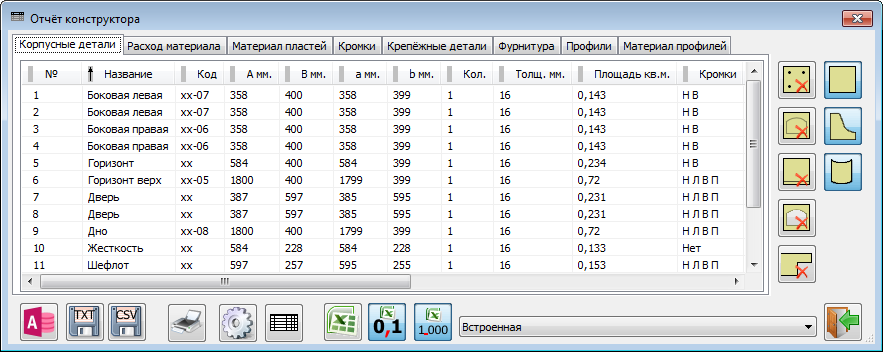 Добавлен ещё один фильтр – детали с негладкими торцами. 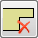 Настройки Сетка в новом окне.Не всегда удобно работать с сеткой – она может мешать.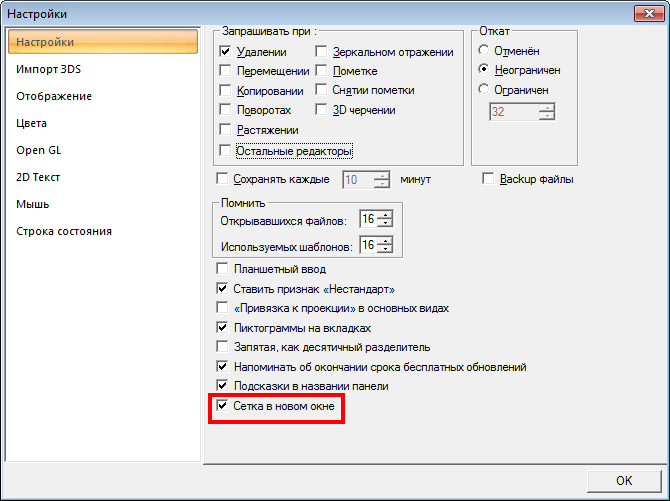 При снятии флага «Сетка в новом окне» новое окно создаётся без сетки. Её, разумеется, можно включить.Закладка bCAD – кнопка «Именованные виды».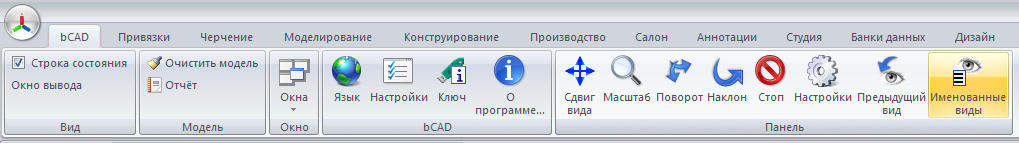 Её теперь можно занести в ленту быстрого доступа.Починен поиск профилей по названию.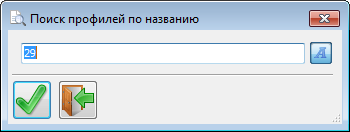 Простановка уровней.Добавлена возможность не показывать диалог занесения комментария уровня.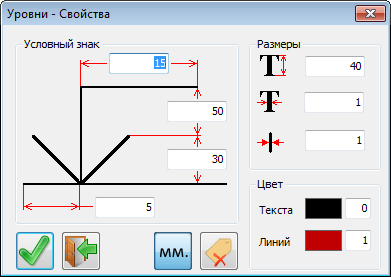 В режиме 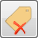 Сразу переходят к простановке следующего уровня.Сильно доработана «Смета».Изменился внешний вид – меню разнесено на кнопки – на мониторах с большим разрешением в них проще попадать.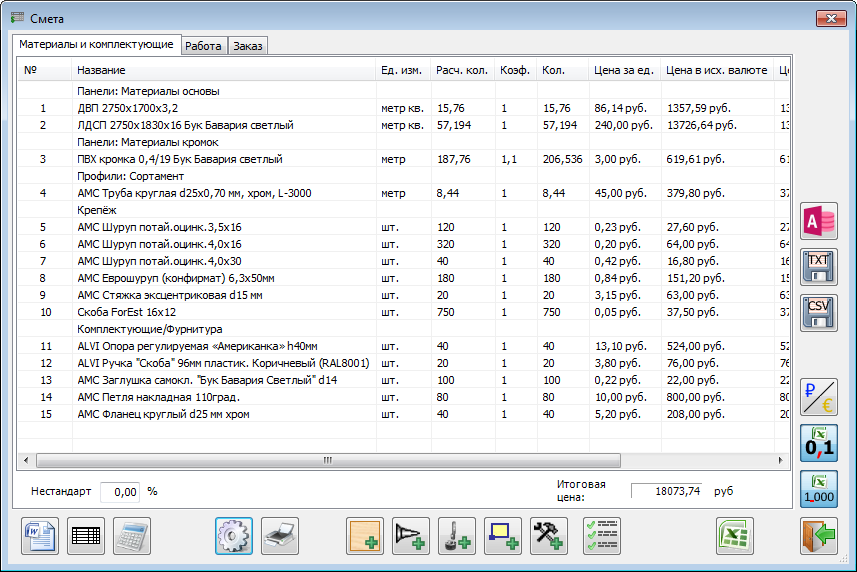 «Добавить комплектующие» -  в режиме «Разделять сборки» разбирает добавляемые комплектующие на составляющие элементы.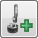 Петля в сборе, например, будет разобрана на петлю и установочную площадку.Корпус – разделён на панели (подсчитывается расход материала и его стоимость), крепёж, всевозможную фурнитуру и т.д.  При этом учитываются вспомогательные материалы, работа и всё остальное.Новая возможность –«Добавить блоки» - .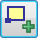 Выбирается блок (файл *.mcr) на диске и указывается количество.Аналогично инструменту «Добавить комплектующие» в режиме «Разделять сборки» разбирает добавляемые блоки на составляющие элементы.Сами блоки в модели не появляются. Их читают, разбирают на составляющие и удаляют.Инструмент предназначен для подсчёта больших количеств мебельных объектов. Например, при подготовке тендера, если надо посчитать расход материала и стоимость 200 столов, 17 шкафов таких и 120 других… Конечно, можно их все вставить в модель в нужном количестве, но обсчёт такой модели – дело долгое.Список добавленных блоков 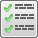 Позволяет посмотреть, количество добавленных блоков и комплектующих, при желании – выгрузить в Excel.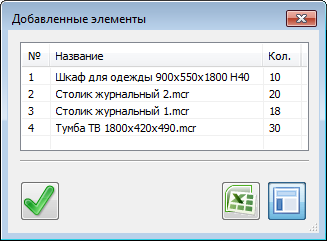 «Уплотнены» таблицы, вставляемые из «Отчёта», «Сметы» и т.д.У них уменьшены зазоры – соответственно, таблица (при том же шрифте) занимает на чертеже меньше места.Доработан интерфейс версии «Салон».Доработан инструмент «Раскрой профилей».Небольшие интерфейсные изменения во многих инструментах.